Ciencias Naturales - Biología 1º medio / Unidad 3 / OA7 / Actividad 1FotosíntesisLas y los estudiantes analizan el siguiente montaje experimental, llevado a cabo por María, sobre la fotosíntesis: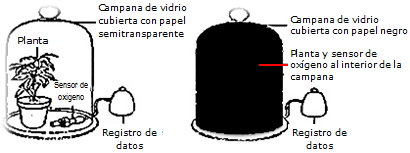 A continuación, responden y explican las siguientes preguntas: ¿Cuál es la posible pregunta de investigación de María? ¿Cuál fue la hipótesis de María? ¿Cuáles variables María podría cambiar en el experimento?¿Cuáles podría mantener igual?¿Cómo midió la tasa de fotosíntesis?¿Qué otro factor midió María en el experimento? El profesor o la profesora de María le dijo que debería incluir un control en su experimento, ¿por qué? A raíz de esta circunstancia, dibujan el experimento control (asignándole la letra C).¿Qué podría ocurrir con la planta en (B)? Explican sus respuestas.Las y los estudiantes comparan sus respuestas y elaboran conclusiones en relación con el efecto de la luz en la tasa de fotosíntesis. Proponen mejorías en el diseño de María, considerando la validez y confiabilidad de los resultados.Esta actividad puede relacionarse con el OA 20 de 1° medio del eje de Química mediante la siguiente actividad: Calculan la masa molecular y molar de los reactantes y productos de la fotosíntesis.